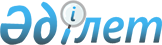 Об утверждении Правил синхронизации работ систем электронного закупа с работой реестра товаров, работ и услуг, используемых при проведении операций по недропользованию, и их производителей
					
			Утративший силу
			
			
		
					Постановление Правительства Республики Казахстан от 31 января 2011 года № 54. Утратило силу постановлением Правительства Республики Казахстан от 5 июня 2015 года № 412

      Сноска. Утратило силу постановлением Правительства РК от 05.06.2015 № 412 (вводится в действие по истечении десяти календарных дней со дня его первого официального опубликования).      В соответствии с подпунктом 57) статьи 16 Закона Республики Казахстан от 24 июня 2010 года "О недрах и недропользовании" Правительство Республики Казахстан ПОСТАНОВЛЯЕТ:



      1. Утвердить прилагаемые Правила синхронизации работ систем электронного закупа с работой реестра товаров, работ и услуг, используемых при проведении операций по недропользованию, и их производителей.



      2. Настоящее постановление вводится в действие по истечении десяти календарных дней со дня первого официального опубликования.      Премьер-Министр

      Республики Казахстан                       К. Масимов

       Утверждены          

постановлением Правительства 

Республики Казахстан     

от 31 января 2011 года № 54  

Правила

синхронизации работ систем электронного закупа

с работой реестра товаров, работ и услуг, используемых при

проведении операций по недропользованию, и их производителей 

1. Общие положения

      1. Настоящие Правила синхронизации работ систем электронного закупа с работой реестра товаров, работ и услуг, используемых при проведении операций по недропользованию, и их производителей (далее - Правила) разработаны в соответствии с Законом Республики Казахстан 24 июня 2010 года "О недрах и недропользовании" (далее - Закон) и определяют порядок синхронизации работ, используемых недропользователем, систем электронного закупа, расположенных в казахстанском сегменте сети Интернет, с работой реестра товаров, работ и услуг, используемых при проведении операций по недропользованию, и их производителей.



      2. Действие настоящих Правил не распространяется на:



      1) недропользователей, осуществляющих операции по разведке или добыче общераспространенных полезных ископаемых;



      2) недропользователей, приобретающих товары, работы и услуги в соответствии с законодательством Республики Казахстан о государственных закупках;



      3) юридических лиц, обладающих правом недропользования, пятьюдесятью и более процентами акций (долей участия) которых прямо или косвенно владеет национальный управляющий холдинг;



      4) недропользователей, осуществляющих приобретение товаров, работ и услуг при проведении операций по недропользованию только с использованием реестра товаров, работ и услуг, используемых при проведении операций по недропользованию, и их производителей.



      3. В настоящих Правилах используются понятия и определения, установленные в Законе, а также следующие понятия:



      1) заявитель - физическое или юридическое лицо, являющееся собственником и (или) владельцем системы электронных закупок и подавшее заявку на реализацию информационного взаимодействия систем электронных закупок с реестром товаров, работ и услуг, используемых при проведении операций по недропользованию, и их производителей (далее - Реестр);



      2) сервис - набор операций, которые реализуют определенную логику и доступны для сетевого взаимодействия через интерфейсы, основанные на передаче электронных сообщений;



      3) уполномоченный орган - уполномоченный орган в области регулирования индустриальной политики.



      4. Под синхронизацией работ систем электронных закупок с работой Реестра (далее - синхронизация) понимается передача посредством информационного взаимодействия в Реестр объявлений о проведении закупок, протоколов вскрытия конкурсных заявок, допуска к участию в конкурсе, подведения итогов от систем электронных закупок.



      5. Ввод в промышленную эксплуатацию информационного взаимодействия систем электронных закупок с Реестром осуществляется уполномоченным органом на основании положительного результата приемочных испытаний, проведенных совместно с уполномоченными органами в области нефти и газа и в сфере информатизации.



      6. Для проведения мероприятий по вводу в промышленную эксплуатацию информационного взаимодействия систем электронных закупок с Реестром уполномоченный орган создает рабочую группу, в состав которой входят представители уполномоченного органа и уполномоченных органов в области нефти и газа и в сфере информатизации. 

2. Порядок осуществления информационного взаимодействия

      7. Подача и рассмотрение заявки на осуществление информационного взаимодействия осуществляются в следующем порядке:



      1) заявителем подается заявка в уполномоченный орган по форме согласно приложению к настоящим Правилам, с предоставлением перечня, используемых для функционирования системы электронных закупок программных и технических средств с указанием их технических характеристик;



      2) уполномоченный орган в течение пяти рабочих дней с даты получения заявки осуществляет проверку соответствия заявки и прилагаемых к заявке документов требованиям к форме и комплектности, установленным настоящими Правилами;



      в случае несоответствия, заявка возвращается заявителю с указанием причин возврата в течение вышеуказанного срока;



      3) в случае соответствия заявки и приложенных документов требованиям к форме и комплектности, установленным настоящими Правилами, уполномоченный орган в течение пяти рабочих дней с даты получения заявки направляет соответствующее уведомление заявителю.



      8. На основании соответствующего уведомления заявитель совместно с уполномоченным органом проводит работы по осуществлению информационного взаимодействия, включающие в себя разработку и публикацию соответствующих сервисов на стороне Реестра и на стороне системы электронных закупок. Для проведения мероприятий по вводу информационного взаимодействия систем электронных закупок с Реестром в промышленную эксплуатацию уполномоченный орган может привлекать в качестве консультантов и (или) экспертов иные организации.



      9. Расходы по осуществлению информационного взаимодействия оплачивает заявитель, выступающий инициатором реализации информационного взаимодействия.



      10. В процессе информационного взаимодействия обязательной передаче в Реестр подлежит следующая информация (далее - информация):



      1) объявления о проведении закупок;



      2) протоколы вскрытия конкурсных заявок;



      3) протоколы допуска к участию в конкурсе;



      4) протоколы подведения итогов.



      Информация передается по форме и в сроки в соответствии с правилами приобретения товаров, работ и услуг при проведении операций по недропользованию посредством государственной информационной системы «Реестр товаров, работ и услуг, используемых при проведении операций по недропользованию, и их производителей», утверждаемыми Правительством Республики Казахстан (далее - порядок приобретения товаров, работ и услуг посредством реестра).



      11. Для осуществления информационного взаимодействия уполномоченным органом утверждаются правила доступа и передачи информации, указанной в пункте 10 настоящих Правил, которые согласовываются с уполномоченным органом в сфере информатизации.



      12. До ввода информационного взаимодействия в промышленную эксплуатацию уполномоченным органом совместно с заявителем проводятся следующие мероприятия:



      1) проведение испытаний информационного взаимодействия на стенде уполномоченного органа;



      2) проведение опытной эксплуатации информационного взаимодействия в течение десяти рабочих дней;



      3) проведение анализа результатов опытной эксплуатации, при необходимости доработки сервисов, разработанных в рамках информационного взаимодействия;



      4) оценка интенсивности информационных запросов к подключаемому сервису в промышленном режиме, нагрузочное тестирование;



      5) проведение предварительных испытаний информационного взаимодействия.



      13. Для ввода информационного взаимодействия в промышленную эксплуатацию проводятся следующие мероприятия:



      1) в случае положительного результата предварительных испытаний информационного взаимодействия уполномоченный орган в течение пяти рабочих дней с даты проведения предварительных испытаний созывает рабочую группу и проводит приемочные испытания информационного взаимодействия. Результаты приемочных испытаний оформляются в виде протокола. Протокол составляется в трех экземплярах (по одному для уполномоченного органа, рабочей группы и заявителя);



      2) в случае положительного результата приемочных испытаний уполномоченным органом в течение пяти рабочих дней с даты проведения приемочных испытаний составляется акт ввода информационного взаимодействия в промышленную эксплуатацию. Акт составляется в двух экземплярах (по одному для уполномоченного органа и заявителя).



      14. После ввода информационного взаимодействия в промышленную эксплуатацию, заявитель обеспечивает неизменность условий функционирования информационного взаимодействия.



      15. В случае внесения изменений и (или) дополнений в сроки передачи и состав передаваемой информации в порядке приобретения товаров, работ и услуг посредством реестра, уполномоченный орган вносит соответствующие изменения и (или) дополнения в правила доступа и передачи информации.



      В случае внесения изменений и (или) дополнений в правила доступа и передачи информации информационное взаимодействие возобновляется после повторного проведения процедур, установленных настоящими Правилами, и получения заявителем протокола результатов приемочных испытаний.



      16. При внесении изменений и (или) дополнений, предусмотренных пунктом 15 настоящих Правил, до даты возобновления информационного взаимодействия недропользователи, уполномоченные лица недропользователей, а также их подрядчики осуществляют приобретение товаров, работ и услуг при проведении операций по недропользованию с обязательным использованием Реестра.



      17. Реестр и иные системы электронных закупок, расположенные в казахстанском сегменте сети Интернет, работа которых синхронизирована с работой Реестра, должны обеспечивать неизменность информационного взаимодействия, действовавшего до вступления в силу изменений и (или) дополнений, предусмотренных пунктом 15 настоящих Правил, до завершения объявленных закупок в соответствии с Порядком приобретения товаров, работ и услуг посредством реестра, действовавшим до вступления в силу изменений и (или) дополнений, предусмотренных пунктом 16 настоящих Правил.

Приложение             

к Правилам синхронизации работ  

систем электронных закупок с работой

реестра товаров, работ и услуг,  

используемых при проведении    

операций по недропользованию,   

и их производителей       Кому ________________________________

(наименование уполномоченного органа) ЗАЯВКА

на реализацию информационного взаимодействия систем электронных закупок с реестром товаров, работ и услуг, используемых при проведении операций по недропользованию, и их производителей____________________________________________________________________

           (наименование заявителя, Ф.И.О. заявителя)

заявляет о готовности реализации информационного взаимодействия

 

____________________________________________________________________

           (наименование системы электронных закупок)

с реестром товаров, работ и услуг, используемых при проведении операций по недропользованию, и их производителей.

      1. Систему электронных закупок в соответствии с порядком приобретения товаров, работ и услуг при проведении операций по недропользованию посредством государственной информационной системы «Реестр товаров, работ и услуг, используемых при проведении операций по недропользованию, и их производителей», утвержденным Правительством Республики Казахстан используют:

____________________________________________________________________

       (наименование заказчика(ов) и реквизиты контрактов на

                          недропользование)

      2. Документация по системе электронных закупок на ______ листах прилагается.

      3. ___________________________________________________________

                   (наименование заявителя, Ф.И.О. заявителя)

готов представить необходимые документы и провести работы по реализации информационного взаимодействия.      _______________________

              (подпись)      М.П.      "__" __________ 20____ г.
					© 2012. РГП на ПХВ «Институт законодательства и правовой информации Республики Казахстан» Министерства юстиции Республики Казахстан
				